Godzina wychowawczaTemat: Hejt w Internecie. Jak to powstrzymać?Hejt – pochodzi od słowa „hate” z języka angielskiego, które oznacza: nienawidzić, nienawiść.- obejrzyj i przemyśl:https://www.youtube.com/watch?v=duRmBjW3NhUhttps://www.youtube.com/watch?v=oWxrFF8EvQQ- jeśli masz pytania – skontaktuj się ze mną!STOP hejtowi !!!! – zgadzasz się?Historia Temat: Józef Wybicki i hymn Polski. Proszę przeczytać temat strony 94 - 98. Napisać notatkę w zeszycie str. 98 (to już wiem). Następnie proszę obejrzeć film, link poniżej:https://www.youtube.com/watch?v=3YORnyl0HlcPo obejrzeniu filmu i przeczytaniu treści w podręczniku trzeba wykonać ćwiczenia w zeszycie ćwiczeń strony 58 - 60 i przesłać mi zdjęcie pracy na stronie 59.Język angielskiTopic: Co jemy i pijemy? It’s lunch time. (Czas na obiad)- przepisz i przetłumacz słówka z części „vocabulary” ze str. 61 (też te z obrazkami)- przeczytaj tekst ze strony 60 i na jego podstawie zrób ćwiczenie 2 z tej samej strony- zrób ćwiczenia z zeszytu ćwiczeń (1,2,3 str. 58)W-F02.04.20 Temat: Pierwsza próba szybkości                                                                                                                Rozgrzewka ogólnorozwojowa                                                                                                                                         3 x skip A                                                                                                                                                                               5 sprintów x 20mPomiar szybkości: Biegnij szybko w miejscu wysoko unosząc kolana przez 10s i klaszcząc pod unoszoną nogą. Policz liczbę klaśnięć.Matematyka Kl IVTemat: Porównywanie ułamków zwykłych- cdProszę wykonać w zeszycie zadania. Łączymy się zdalnie o 10.15 ( wytłumaczę wszystko i zrobimy razem)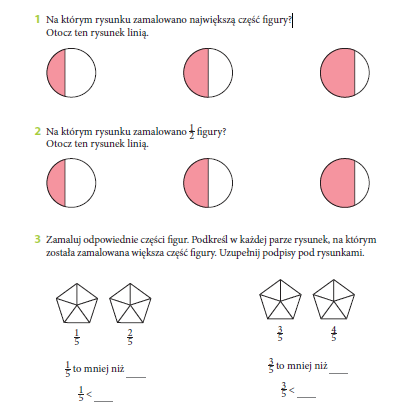 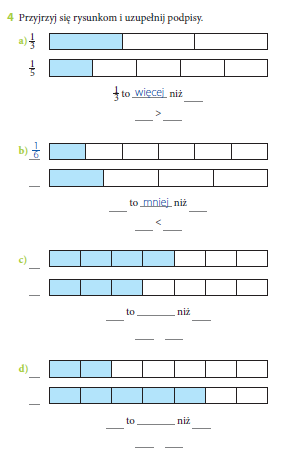 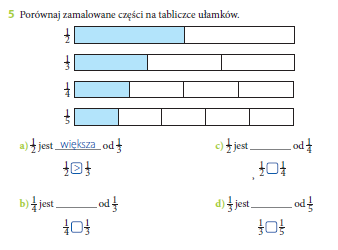 